Achtergrondinformatie betreffende Scouting BemmelDoelstelling:Door tijdens groepsbijeenkomsten en kampen avontuurlijke activiteiten met de kinderen te ondernemen op hun leeftijdseigen niveau (bijvoorbeeld tochten, scoutingtechnieken, groepsspelen) wordt de ontwikkeling van hun sociale vaardigheden, zelfstandigheid en zelfvertrouwen gestimuleerd in een gezellige en ongedwongen sfeer.Historie:Scouting bestaat ruim 75 jaar in Bemmel. Van oudsher waren de jongens- (de Donatusgroep) en meisjesspeltakken (de Bernadettegroep) strikt gescheiden. In 1979 zijn beide groepen samengegaan en onder de naam van Stichting Scouting Bemmel verder gegaan. Gedurende lange tijd bestond Scouting Bemmel uit welpen, kabouters, verkenners en gidsen. In de jaren ‘80 en ‘90 zijn de groepen rowans en sherpa’s (welke later weer zijn samengegaan in explorers), pivo’s, bevers en stam opgericht. De speltakken kabouters en welpen zijn samengevoegd onder de noemer welpen en verkenners en gidsen onder de naam scouts, waarmee al onze speltakken inmiddels gemengd draaien. Begin jaren ’90 hebben we onze blokhut in het centrum van Bemmel verruild voor onze huidige blokhut aan de Sportlaan 1F, wat inmiddels ons eigendom is. Scouting Bemmel is de laatste jaren stabiel qua ledenaantal en telt ongeveer 110 leden. Structuur:Onze vereniging draait in zijn geheel op vrijwilligers. In totaal zijn er ongeveer 30 kaderleden actief in stafteams, het bestuur en het beheer. De leeftijden van de stafleden lopen uiteen van 17 tot ongeveer 30 jaar (met enkele uitschieters daarboven), zij zijn over het algemeen ook lid van de pivo’s of de stam. De relatief jonge samenstelling van de stafteams wil niet zeggen dat ze onervaren zijn, zo is er een aantal stafleden met ruim 10 jaar ervaring.Zoals eerder aangegeven zijn de activiteiten van de kaderleden vrijwillig, dat wil echter niet zeggen vrijblijvend. Zij dragen namelijk ten tijde van de groepsbijeenkomsten en diverse kampen de verantwoordelijkheid over uw kind(eren). Wij streven er dan ook naar dat van elk stafteam een aantal stafleden een training vanuit Scouting Nederland volgt om over alle competenties die de Scouts Academy voorschrijft te beschikken. Daarnaast zijn er heel veel stafleden met een studie of beroep die gericht is op het werken met kinderen. Ook zijn al onze leden van 18 jaar en ouder gescreend en beschikken zij over een Verklaring Omtrent Gedrag.Financiën:Onze stichting draait financieel gezien met name op contributies en subsidie. Van de contributie wordt ongeveer 30% afgedragen aan Scouting Nederland en Regio Zuidoost Nederland, waar wij als scoutingvereniging deel van uit maken. De voornaamste uitgaven van onze stichting bestaan daarnaast uit de vaste lasten en onderhoudskosten van onze blokhut, opleiding van onze staf en activiteiten voor de leden. Uniform:Wij hebben een eigentijds uniform voor onze (kader)leden, bestaande uit een bordeauxrode polo voor onze jeugdleden en een groene polo voor de kaderleden. Alle (kader)leden hebben een donkerblauwe sweater met capuchon en rits. Alle polo’s en sweaters zijn voorzien aan de rugzijde van ons eigen clublogo in ivoorkleur. Alle speltakken hebben daarnaast nog een eigen logo bestaande uit een badge, dat in de hartstreek op de polo en sweater wordt genaaid. Uniformen kunnen besteld worden, de kosten bedragen: polo: € 25,  sweater: € 35, badge € 2,50 per stuk. Het is verplicht voor onze leden om de uniformen te dragen tijdens de groepsbijeenkomst en de overige activiteiten. 	Overvliegschema Scouting Bemmel: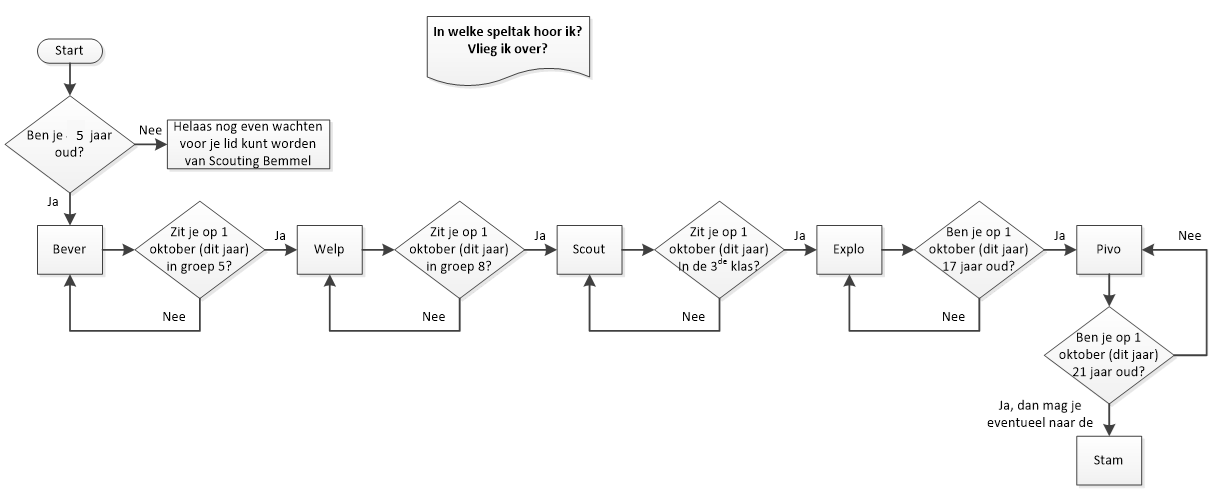 Speltak:Leeftijd:Bijeenkomst:Contactpersoon:E-mailadres:Bevers4½ t/m 7 Zaterdag	10.00-11.30 uurFyanne Veldermanbeversbemmel@hotmail.comWelpen8 t/m 10Vrijdag	18.30-20.00 uurYannick Rikkenwelpenbemmel@hotmail.comScouts11 t/m 13Maandag	19.00-20.30 uurVeerle Zweersscouts@scoutingbemmel.nlExplorers14 t/m 16Vrijdag	19.30-21.00 uurBas Wierinkexplos@scoutingbemmel.nlPivo’s 17 t/m ca. 21Vrijdag	vanaf 22.00 uurSarah Heijnensarah.heijnen@scoutingbemmel.nl StamVanaf ca. 21Vrijdag	vanaf 22.00 uurBas Wierinkstam@scoutingbemmel.nl 